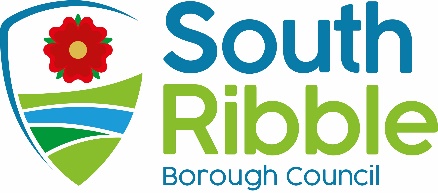 Local Code of Corporate GovernancePurpose of the Report1. 	To update members on the outcome of a review of the Local Code of Corporate Governance.Recommendations to Governance Committee2. 	For members to approve the Local Code of Corporate Governance at Appendices A and B to this report.Reasons for recommendations3. 	It is good practice to have a Local Code of Corporate Governance which enables an improved understanding for members, officers and the public of how the Council discharges its obligations and functions.Other options considered and rejected4. 	The Council could choose not to have a local code. This would be lawful but is not recommended practice and the benefits of having a code would be lost.Corporate priorities5. 	The report relates to the following corporate priorities: (please bold all those applicable):Background to the report6. 	The Council have adopted a Local Code of Corporate Governance. This is compliant with CIPFA Guidance and follows best practice. The Local Code sets out how the Council delivers its Corporate Governance Framework and explains how it operates.7. 	The Local Code should be reviewed frequently to ensure it is up to date and reflects the current framework. If the Local Code is incorrect, members, officers and the public would be misled as to how the council operates, significantly undermining the trust and confidence in the organisation and transparency in operation.Changes8. 	A significant amount of work has gone into recent years in developing the governance environment. In the last 12 months the council have launched a new Equality Framework to update the approach of the Council to Equality and Diversity.Climate change and air quality9. 	The work noted in this report does not impact the climate change and sustainability targets of the Councils Green Agenda and all environmental considerations are in place.Risk10. 	There are no risks identified save that if the Code incorrectly references documents this will mislead the public and users of the local code. This has been mitigated by sharing the document with stakeholders to check.Comments of the Statutory Finance Officer11.	No comments.Comments of the Monitoring Officer12. 	No comments, the report addresses any issues I may raise. Appendices Appendix A Local Code of Corporate GovernanceAppendix B Appendix A to the Local CodeBackground documents There are no background papers to this report.  Report ofMeetingDateDirector of Governance and Monitoring OfficerGovernance CommitteeTuesday, 7 March 2023Is this report confidential?NoIs this decision key?Not applicableAn exemplary councilThriving communitiesA fair local economy that works for everyoneGood homes, green spaces, healthy placesReport Author:Email:Telephone:Date:Chris Moister (Director of Governance)chris.moister@southribble.gov.uk02.03.2023